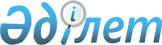 Об организации и обеспечении приписки граждан к призывному участку города АркалыкаРешение акима города Аркалыка Костанайской области от 26 декабря 2011 года № 9. Зарегистрировано Управлением юстиции города Аркалыка Костанайской области 13 января 2012 года № 9-3-160

      В соответствии с подпунктом 13) пункта 1 статьи 33 Закона Республики Казахстан от 23 января 2001 года "О местном государственном управлении и самоуправлении в Республике Казахстан" и на основании пункта 3 статьи 17 Закона Республики Казахстан "О воинской обязанности и воинской службе" от 8 июля 2005 года РЕШИЛ:



      1. Организовать и обеспечить в январе - марте 2012 года приписку граждан Республики Казахстан мужского пола, которым в год приписки исполняется семнадцать лет к призывному участку города Аркалыка через государственное учреждение "Отдел по делам обороны города Аркалык Костанайской области" (по согласованию).



      2. Акимам сел и сельских округов обеспечивать своевременное прибытие граждан, подлежащих приписке к призывному участку.



      3. Рекомендовать государственному учреждению "Отдел по делам обороны города Аркалык Костанайской области" (по согласованию) совместно с государственным коммунальным казенным предприятием "Аркалыкская региональная поликлиника" Управления здравоохранения акимата Костанайской области (по согласованию) провести мероприятия по приписке.



      4. Рекомендовать государственному учреждению "Управление внутренних дел города Аркалыка Департамента внутренних дел Костанайской области Министерства внутренних дел Республики Казахстан" (по согласованию) осуществлять розыск и задержание лиц, уклоняющихся от приписки к призывному участку.



      5. Настоящее решение вводится в действие по истечении десяти календарных дней после дня его первого официального опубликования.      Исполняющий обязанности

      акима города Аркалыка                      Е. Жаманов      СОГЛАСОВАНО:      Главный врач государственного

      коммунального казенного

      предприятия "Аркалыкская

      региональная поликлиника"

      Управления здравоохранения

      акимата Костанайской области

      ________________ И. Туранина      Начальник государственного

      учреждения "Отдел по делам

      обороны города Аркалык

      Костанайской области"

      _________________ С. Жаркин      Начальник государственного

      учреждения "Управление

      внутренних дел города

      Аркалыка Департамента

      внутренних дел Костанайской

      области Министерства

      Внутренних дел

      Республики Казахстан"

      ___________________ Е. Смагулов
					© 2012. РГП на ПХВ «Институт законодательства и правовой информации Республики Казахстан» Министерства юстиции Республики Казахстан
				